AZƏRBAYCAN RESPUBLİKASI SƏHİYYƏ NAZİRLİYİAZƏRBAYCAN TİBB UNİVERSİTETİƏCZAÇILIQ FAKÜLTƏSİ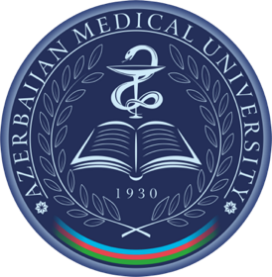 Fənnin kodu: İF-20Farmakoqnoziya 1 SillabusIII semestr, 2023-24-cü tədris ili
Təhsil pilləsi:  Əsas (baza) ali tibb təhsili İxtisasın adı: ƏczaçılıqTədris edilən fənnin növü: Məcburi AKTS: 4 kreditVersiya: 2004/10/17Müraciət tarixi: il/ay/gün (müraciətə (ərizəyə) baxış müddəti 2 ay təşkil edir)Təsdiq tarixi: il/ay/günTəsdiq edilmiş dərs proqramını əvəz edir: 2016/03/17Qərar və təsdiqBu fənn proqramı --.--.2023 -cü il tarixində hazırlanmışdır. Fənn proqramı müvafiq Fakültə və İnnovasiya və keyfiyyətin idarə olunması şöbəsinin rəhbərləri tərəfindən yoxlanılmışdır. Proqram -- _____ 2023-cü il tarixində təsdiq edilmişdir. Qeydiyyat nömrəsi:  Bu nömrə İnnovasiya və keyfiyyətin idarə olunması şöbəsi tərəfindən veriləcək təsdiq nömrəsidir. Qeydiyyat nömrəsi fənnin koduna və verilmə tarixinə əsasən formalaşır. Məsələn: İxtisasın kodu, fənnin kodu və təsdiq tarixi. Tədris dili: AzərbaycanFənni tədris edən müəllim(lər)İsayev Cavanşir İsa o, professor, kafedra müdiri, isayev.cavanshir@amu.edu.az, iş saatı: 830-1615, əlaqə forması, mail, I gün: 1000-1400, III gün: 1000-1200, IV gün: 1000-1400, V gün: 1000-1400 cavablandıracaqMəmmədova Nərgiz Həbib qızı, dosent, nmemmedova@amu.edu.az, 1iş saatı: 830-1615, əlaqə forması, mail, V gün: 830-1600 cavablandıracaq Əliyeva Səbinə Şahmərdan qızı, dosent, seliyeva5@amu.edu.az,  iş saatı: 830-1615, əlaqə forması, mail, I gün: 1000-1200, III gün: 830-1230, IV gün: 830-1030 cavablandıracaqƏliyeva Sənəm Eldar qızı, seliyeva7@amu.edu.az, iş saatı: 830-1615, əlaqə forması, mail, I gün: 1230-1400, III gün: 1230-1400, V gün: 1000-1200 cavablandıracaqMustafayeva Xuraman Niyazi qızı, baş müəllim, xmustafayeva1@amu.edu.az,  iş saatı: 830-1615, əlaqə forması, mail, I gün: 830-1230, IV gün: 1000-1400 cavablandıracaqKərimli Elvin Hacı oğlu, ekerimli@amu.edu.az, iş saatı: 830-1615, əlaqə forması, mail, II gün: 1400-1600 cavablandıracaqŞükürova Aytən Sadiq qızı, asukurova@amu.edu.az, iş saatı: 830-1615, əlaqə forması, mail, I gün: 1030-1230, II gün: 1030-1230, V gün: 1230-1430 cavablandıracaqBabayeva Nərmin Təyyar qızı, nbabayeva@amu.edu.az, iş saatı: 830-1615, əlaqə forması, mail, I gün: 1000-1200 III gün: 1000-1200, V gün: 1230-1400 cavablandıracaqSəfərova Nilufər Mübariz qızı, nsafarova@amu.edu.az, iş saatı: 830-1615, I gün: 1030-1230, II gün: 1030-1230, əlaqə forması, mail cavablandıracaqTədris köməkçisi: Osmanova Raziyə Mübariz qızı, baş preparatorFənnin məqsədi: Dərman bitkilərinin öyrənilməsi: bioloji fəal maddələrin təsnifatı, fiziki-kimyəvi xassələri, alınma üsulları, bitki aləmində, o cümlədən Azərbaycanda yayılması. Gələcək əczaçılarda dərman bitkisinin xarici görünüşü, onun oxşar növlərdən və digər bitkilərdən morfoloji fərqləri, ekoloji xüsusiyyətləri, xammal bazası, eləcə də, heyvan və mineral mənşəli xammal haqqında biliklərin formalaşdırılmasıdır.Fənnin təlim nəticəsi: 1. Müstəqil şəkildə dərman bitkilərini morfoloji əlamətlərinə görə herbari materiallarında və ya təbiətdə təyin etmək bacarığına.2. Müxtəlif morfoloji qrup dərman bitki xammallarına aid mikropreparatların hazırlanma texnikasını bilir, müvafiq bitki xammalı üçün anatomik quruluşunda fərqli olan diaqnostik əlamətləri müəyyən etməyi bacarır, müvafiq təyinedicilərdən istifadə etməklə dərman bitki xammalını bütöv, xırdalanmış və toz şəklində, eləcə də müxtəlif saylı bitki yığıntılarının tərkibində təyin etməyi bacarır.3. Dərman bitkilərinin tərkibində olan əsas qrup bioloji fəal maddələrə aid keyfiyyət reaksiyalarının və miqdari təyinat üsullarının aparılma texnikasını bilir, dərman bitki xammalının analizində müvafiq xromatoqrafiya üsulunu seçməyi bacarır.4. Dərman bitki xammalından müxtəlif qrup bioloji fəal maddələri almaq və onları təmizləmək üsullarını bacarır, əsas qrup bioloji fəal birləşmələri və onların fiziki-kimyəvi xassələrini, biosintez yollarını, bioloji fəal maddələrin əsas keyfiyyət və miqdari təyini üsullarını, dərman bitki xammalının standartlaşdırma qaydalarını, dərman bitki xammalının analizinin nəticələrinə aid tələbləri bilir.5. Dərman bitki xammalına aid farmakopeya göstəricilərini təyin etməyi bilir, dərman bitki xammalını qəbulunu həyata keçirir və ona aid sertifikatı tərtib edə bilir.Fənnin məzmunu Farmakoqnostik analiz üsulları, dərman bitkiləri haqqında, bioloji fəal maddələrin təsnifatı, fiziki-kimyəvi xassələri, alınma üsulları, onların eynilik və miqdari təyini, bitki aləmində yayılması, dərman bitkisinin xarici görünüşü, kimyəvi tərkibi, onun oxşar növlərdən və digər bitkilərdən morfoloji fərqləri, ekoloji xüsusiyyətləri, xammal bazası haqqında bilikləri formalaşdırır və onlara dərman bitkilərinin tətbiq sahələri haqqında bilik və bacarıqlar öyrədilir. Farmakoqnoziya 1 fənnini tədris etmək üçün Əczaçılıq botanikası 2 fənni tədris olunmalıdır. Çünki dərman bitkilərinin eyniliyinin təyinində onların morfoloji və anatomik quruluşundakı fərqli diaqnostik əlamətləri bilmək vacibdir. Farmakoqnoziya fənninin tədrisində tələbələrin qazandığı bilik Farmakoqnzoiya 2 fənninin tədrisi zamanı önəmlidir. Farmakoqnoziya fənni əczaçı kadrların peşəkar inkişafında öncül yer tutur. Farmakoqnoziya fənninin tədrisi tələbələrin peşəkar əczaçı kimi formalaşmasında vacib əhəmiyyət kəsb edir. Əcaçılar dövlət və özəl sektounda fəaliyyət göstərən apteklərdə, elmi-təqiqat institutlarında, dərman və kosmetik sənayesinin müxtəlif sahələrində, dərman vasitələrinin topdan və pərakəndə satış müəssisələrində, əczaçılıq üzrə müvafiq dövlət və özəl tənzimləyici qurumlarda, fitosanitar xidmətinin müvafiq strukturlarında, əczaçılıq laboratoriyalarında, hüceyrə və kök hüceyrə mərkəzlərində, radiofarmasiya laboratoriyalarında, dopinq nəzarəti, gömrük nəzarəti laboratoriyalarında, qida təhlükəsizliyi laboratoriyalarında, ekoloji çirklənmənin aşkar edilməsi laboratoriyalarında, narkotik və psixotrop təsirli kimyəvi maddələrin və onların prekursorlarının analizi laboratoriyalarında, tibbi ekspertiza mərkəzərinin müvafiq bölmələrində işləyə bilərlər. Əczaçılıq ixtisası üzrə bakalavr dərəcəsi alan məzunlar təhsillərini müxtəlif ixtisaslar üzrə magistratura pilləsində davam etdirə bilərlər. Təhsil müddətində əldə olunan bilik, bacarıq və yanaşmalar məzunların müstəqil şəkildə ömürboyu təhsil almaları üçün ilkin şərtlərdir.  Fənnin tədris formatıƏyaniПредпочтительный способ связиИ.Ф.О и контактная информация ассистентов преподавателей (мед.сестра в клтнических дисциплинах, лаборанты)Tədris və öyrənmə metodlarımühazirə, seminarlartəqdimatlar və müzakirələrmüstəqil iş/araşdırma video- və audio mühazirələr;laborator işlər;tapşırıq-əsaslı öyrənmə (task-based learning);problem-əsaslı öyrənmə (problem based learning)hadisə-əsaslı öyrənmə (case-based learning)dəyirmi masa (round table)Qiymətlərin dəyərləndirilməsi2 layihə əsaslı qiymətləndirmə Hər biri 5 bal qiymətləndirilirYazılma formasıMəlumatların aktuallığı və keyfiyyəti. Seçdiyiniz ölkədə/regionda səhiyyə və sağlamlıqla bağlı inkişaf/vəziyyət sahəsində situasiyanı təsvir etmək üçün təqdim etdiyiniz məlumatların maksimum aktual, tam və dəqiq olduğundan əmin olun. Verilənləri diqqətlə seçin, verilənləri dəqiq təsvir edin və mətndə onlara istinad edin. Seçiminizi əsaslandırın və bunun vacib olduğunu necə başa düşdüyünüzü göstərin.Analiz və əsaslandırma. Seçdiyiniz ölkədə/regionda sağlamlıqla bağlı situasiyanın analizinin keyfiyyəti necədir? Sağlamlığa/problemə təsir göstərən geniş spektrli amillərdən istifadə edin, habelə, yerli və qlobal təsirləri nəzərə alın. Oxuduqlarınızın təsvirindən kənara çıxan yaradıcı və analitik düşüncə tərzi nümayiş etdirin.Ədəbiyyatın tədqiqi və istifadəsi. Qiymətləndirmənin əsasını təşkil edən nəşr olunan ədəbiyyat nə dərəcədə keyfiyyətli və lazımı qaydadadır? Hansı məhdudlaşdırıcı amillərlə qarşılaşdınız? Mövcud məlumatlardan, nəzəriyyədən və digər mütəxəssislərin fikirlərindən istifadə edin. Əsas anlayışları aydın şəkildə təsvir edin. Fənn üçün təqdim olunmuş ədəbiyyatdan kənara çıxın. Mövzunuza aid lazım olan bütün termin və anlayışlardan düzgün istifadə edin.İşin strukturu və təqdimatı. İşi məntiqi qaydada izah edin və akademik yazı üçün uyğun olan aydın Azərbaycan/ingilis/rus dilində yazın. Bu struktura riayət edin: Giriş; Əsas fikir/əsas məna; Metodlar (əgər varsa); Tənqidi iradlar/tənqidi analiz; Nəticə; Yekun.  İstinadlar. İşinizə lazımi və yüksək dürüstlüyə malik istinadların olduğundan əmin olun (istər resenziyalı jurnal, istərsə də digər yazılı və ya onlayn mənbələr olsun). "Ağ" və "boz" ədəbiyyatdan istifadə edin. Sitat gətirdikdə, APA və ya Vancouver üslubundan istifadə edin (birbaşa saytdakı mətnə istinad olacaq və orada hər iki metodun təsviri veriləcək).1 Layihə əsaslı mövzularFarmakoqnostik analiz üsulları – makroskopik analiz üsulu, mikroskopik analzi üsulu, fitokimyəvi analiz üsulu, xromatoqrafik analiz, spektrofotometrlə iş qaydasıBitkilərin tərkibində olan ilk və ikincili metabolitlər – polisaxaridlər, lipidlər, fermentlər, zülallar, vitaminlər, onların fiziki-kimyəvi xassələri, təsnifatı və tibbdə istifadəsiKarbohidratlar – fiziki-kimyəvi xassələri, təsnifatı, bitki aləmində yayılması, tibb praktikasında istifadəsi Tərkibində karbohidratlar olan dərman bitkiləri – dərman gülxətmisi, iri bağayarpağı, adi dəvədabanı, yapon laminariyası, adi ərik, uca andız, dərman zəncirotu, botanik xüsusiyyətləri, kimyəvi tərkibi, dərman xammalı, tibbdə istifadəsiTərkibində vitaminlər olan dərman bitkiləri – itburnu növləri, adi quşarmudu, dərman gülümbaharı, bostan kələmi, əkilən yerkökü, murdarçayabənzər çaytikanı, botanik xüsusiyyətləri, kimyəvi tərkibi, dərman xammalı, tibbdə istifadəsiLayihə əsaslı qiymətləndirmə şkalasıLayihə-əsaslı qiymətindən Təqdimatın bacarığının balı çıxılır. Bununla da Yekun bal hesablanır.Təqdimatın (presentasiyanın) qiymətləndirilmə matriksi2 Layihə əsaslı mövzular Lipidlər – təsnifatı, fiziki-kimyəvi xassələri, biogenezi, bitki aləmində yayılması, bitkilərdən alınması, tibbdə tətbiqi Tərkibində lipidlər olan dərman bitkiləri – Avropa zeytunu, adi badam, adi şaftalı, adi gənəgərçək, botanik xüsusiyyətləri, kimyəvi tərkibi, dərman xammalı, tibbdə istifadəsiFermentlər və zülallar – təsnifatı, fiziki-kimyəvi xassələri, bitki aləmində yayılması, bitkilərdən alınması, tibbdə tətbiqiTərkibində fermentlər və zülallar olan dərman bitkiləri – yemiş ağacı, çin aktinidiyası, ananas, botanik xüsusiyyətləri, kimyəvi tərkibi, dərman xammalı, tibbdə istifadəsi.Monoqrafyalar və Farmakopeyalar – Avropa farmakopeyası, Amerika farmakopeyası, Britaniya farmakopeyası, farmakopeyay daxil olan dərman bitkiləriLayihə əsaslı qiymətləndirmə şkalasıLayihə-əsaslı qiymətindən Təqdimatın bacarığının balı çıxılır. Bununla da Yekun bal hesablanır.Təqdimatın (presentasiyanın) qiymətləndirilmə matriksiСтуденческий Кодекс Поведения/ Tələbənin Davranış KodeksiLinkUniversitet siyasəti – akademik dürüstlükLinkAkademik dürüstlük prinsipi və plagiatlıqAzərbaycan Tibb Universiteti mütəmadi olaraq akademik dürüstlük prinsipinə əsaslanan öyrənməmədəniyyətini inkişaf etdirməyə çalışır. ATU-nun bütün heyətindən və tələbələrindən bu akademik dürüstlük prinsipinə riayət etmələri tələb olunur. Akademik pozuntunun bir növü olan plagiat, dürüstlük prinsiplərinə xələl gətirir və ATU-da buna yol verilmir. Plagiat başqasının dərc edilmiş və ya dərc olunmamış ideyalarının istinadsız istifadəsi kimi müəyyən edilir. Bu, məqalənin bir hissəsinin və ya bütövlükdə yeni müəlliflik altında təqdim edilməsi ola bilər. Plagiat müəllifin öz materialından təkrar istifadə etməsini əhatə edir (bəzən “lazımsız nəşr” kimi də tanınır). Plagiatdan qaçmaq üçün mənbələr açıqlanmalıdır. Sitatlar dırnaq işarəsinə qoyulmalı və ya yenidən yazılmalıdır. Əgər başqasının yazılı materialının illüstrasiyalarından və ya materialın böyük hissələrindən istifadə ediləcəksə, müəlliflər icazə almalı və müvafiq sitat gətirməlidirlər.Aşağıda plagiatın nə olduğu və bu barədə əlavə məlumatı haradan əldə edə biləcəyinizlə bağlı məlumatlar əks olunmuşdur. Hər hansı tapşırıq və akademik işlərinizdə plagiatdan yayınmaq üçün plagiatın nə olduğunu başa düşdüyünüzə əmin olmaq ATU tələbəsi olaraq daşıdığınız məsuliyyətin bir hissəsidir.Plagiatlıq nədir? Plagiatlıq “bu və ya digər şəxsə məxsus söz və ya fikirlərin mənbəyinə istinad etmədən öz adı altında tamamilə və ya qismən istifadə edilməsi” deməkdir. Plagiat bir növ intellektual oğurluqdur. Bu, qəsdən fırıldaqçılıqdan, söz və ya fikrin hər hansı mənbədən düzgün şəkildə istinad edilmədən kopyalanmasına qədər bir çox formada ola bilər. ATU plagiatı aşağıdakı kateqoriyalara ayırır: Birbaşa köçürtmək: Mənbəyə istinad etmədən və dırnaq işarələrindən istifadə etmədən orijinal mətn ​​və ya fikrlə eyni və ya tamamilə oxşar sözlərin istifadəsi. Buraya kitabdan, məqalədən, hesabatdan və ya digər yazılı sənəddən, təqdimatdan, kompozisiyadan, çertyojdan, tərtibatdan, qrafikdən, sxemdən, kompüter proqramından və ya proqram təminatından, vebsaytdan, internetdən, digər elektron mənbədən və ya başqa birinin tapşırığından materialların, ideyaların və ya konsepsiyaların müvafiq şəkildə istinad edilmədən surətinin kopyalanması daxildir. Buraya eyni zamanda sitat gətirilən və sitatsız (kopyalanan) hissələrin birləşdirilməsi də daxil ola bilər. Mənbənin yanlış parafraz edilməsi: Əsas məzmun və strukturu eyni saxlamaqla, mənbə materialda bir neçə söz və ya ifadənin dəyişdirilməsi. Bu eyni zamanda, bir şəxsin digərinin fikir və ya sözlərini mənbə göstərmədən başqa sözlərlə ifadə etdiyi təqdimatlar və müvafiq istinadlar olmadan sitat və izahatları yeni bir bütün halında birləşdirmək üçün də keçərlidir. Mozaik/Yamaq işi plagiat: Başqa mənbələrdən bir nüsxənin müxtəlif hissələrini götürüb onları birləşdirərək yeni bir hissə yaratmaq və onu öz orijinal əsəri kimi təqdim etməkdir.Gizli razılaşma: İşin tamamilə və ya qismən başqa insanlarla sövdələşmə nəticəsində hazırlanmış müstəqil iş kimi təqdim edilməsi. Buraya başqasının akademik işini plagiat etmək, oğurlamaq və ya surətini kopyalamaq, başqasının işini tamamlamağı təklif etmək və ya akademik işi tamamlamaq üçün ödəniş tələb etmək və ya almaq üçün təqdim etdikləri işləri başqa tələbəyə təqdim edən tələbələr daxildir. Bunu akademik əməkdaşlıqla qarışdırmaq olmaz. Sövdələşmə hiyləsi: Eyni zamanda “xəyali müəlliflik” kimi də tanınan bu kateqoriya gizli sövdələşmənin bir formasıdır. Bu hal tələbə və ya tədqiqatçı başqa bir şəxsə işi onlar üçün tamamlamağı tapşırdıqda və sonra işi öz işi kimi təqdim etdikdə baş verir. Buraya tələbənin və ya tədqiqatçının əsasən başqasının işi olan və redaktə edə biləcəyi işi təqdim etdiyi, tələbə və ya tədqiqatçının başqası tərəfindən əhəmiyyətli dərəcədə dəyişdirilmiş (kiçik düzəlişlərdən daha artığı) qaralama versiya hazırladığı hallar daxildir.Sitatın mənbəyi haqqında yalnış məlumatın verilməsi: Oxunmamış mənbələrə istinad etməklə, məlumatın əldə edildiyi “ikinci dərəcəli” mənbəni göstərməmək. Buraya uydurma sitatlar və ya mətbəə xətalarından kənara çıxan yanlış sitatlar daxil ola bilər.Özünə plagiatlıq:  Daha əvvəl təqdim edilmiş əsəri yenidən nəşr edən və onu tamamilə və ya qismən əvvəlki işə istinad etmədən yeni fikir və ya əsər kimi təqdim edən müəllif. Özünə plagiatlıq həmçinin “yenidən emal”, “təkrarlanma” və ya “tədqiqat nəticələrinin istinad edilmədən bir neçə dəfə təqdim edilməsi” kimi də adlandırılır. Tələbə kontekstində, özünə plagiatlıq, lazımi sitat olmadan artıq qiymətləndirmə üçün təqdim edilmiş işin hissələrinin və ya hamısının təkrar istifadəsini nəzərdə tutur. Tələbə bir dərsi təkrar keçirsə, eyni işi tam və ya qismən yenidən təqdim etməzdən əvvəl  fənni tədris edən müəllimdən icazə almalıdır.Kafedranın adıÜnvan Dərsin vaxtıWeb ünvanƏlaqə nömrəsiFarmakoqnoziyaƏnvər Qasımzadə küçəsi 16, 2 saylı  korpus, IV mərtəbə830-10001030-12001230-14001430-1600https://amu.edu.az/page/237/farmakoqnoziya-kafedrasi#(012) 597- 45- 40  Fənnin ardıcıllıq və bacarıq şərtləriGözlənilən bacarıqlar (Skills which are expected)Bitki sistematikasının əsaslarını bacarır, mikropreparatların hazırlanmasını, əsas histokimyəvi reaksiyaların aparılması metodikasını bacarır, dərman bitki xammalının təyinində istifadə olunan diaqnostik əlamətləri bilir, bitkilərin orqanlarının morfoloji və anatomik quruluşunu fərqləndirməyi bacarır, bitkilərin toplanmasını və onlardan herbari hazırlanmasını bacarır.    Öncə tədrisi zəruri olan fənlər (Prerekvizit)Əczaçılıq botanikası 2Özündən sonra tədrisini saxladığı fənlərFarmakoqnzoiya 2№Mövzu (mühazirə)ƏdəbiyyatSaat1Farmakoqnoziya fənni və Əczaçılıq üçün əhəmiyyəti. Təbii mənşəli (bitki, heyvan, mineral) xammallar.Ədəbiyyat 1.1: Kərimov Y.B., Süleymanov T.A., İsayev C.İ., Xəlilov C.S. Farmakoqnoziya, Bakı, 2010, s. 5-24Ədəbiyyat 1.2: Süleymanov T.A., Kərimov Y.B., İsayev C.İ. Farmakoqnoziya prakrikumu, Bakı, 2016, s. 7-11Ədəbiyyat 1.3: Mühazirə material (ETS)22Dərman bitkisi, dərman bitki xammalı. Yabanı və becərilən DBX. Tədarükü. Dövriyyəsi.Ədəbiyyat 1.1: Kərimov Y.B., Süleymanov T.A., İsayev C.İ., Xəlilov C.S. Farmakoqnoziya, Bakı, 2010, s. 15-39Ədəbiyyat 1.2: Süleymanov T.A., Kərimov Y.B., İsayev C.İ. Farmakoqnoziya prakrikumu, Bakı, 2016, s. 7-12  Ədəbiyyat 1.3: Mühazirə material (ETS)23Azərbaycan florası. Etnobotanika.Ədəbiyyat 1.1: Kərimov Y.B., Süleymanov T.A., İsayev C.İ., Xəlilov C.S. Farmakoqnoziya, Bakı, 2010, s. 44-55Ədəbiyyat 1.2: Mühazirə material (ETS)24Farmakoqnostik analiz üsulları. Ekstraksiya üsulları. Xromatoqrafik analiz. DBX-dan fərdi maddələrin ayrılması və identifikasiyası.Ədəbiyyat 1.1: Kərimov Y.B., Süleymanov T.A., İsayev C.İ., Xəlilov C.S. Farmakoqnoziya, Bakı, 2010, s. 41-47 Ədəbiyyat 1.2: Süleymanov T.A., Kərimov Y.B., İsayev C.İ. Farmakoqnoziya prakrikumu, Bakı, 2016, s. 16-31 Ədəbiyyat 1.3: Mühazirə material (ETS)25Bitkinin ilkin və ikincili metabolitləri. Bioloji fəal maddələrƏdəbiyyat 1.1: Kərimov Y.B., Süleymanov T.A., İsayev C.İ., Xəlilov C.S. Farmakoqnoziya, Bakı, 2010, s. 15-20  Ədəbiyyat 1.2: Süleymanov T.A., Kərimov Y.B., İsayev C.İ. Farmakoqnoziya prakrikumu, Bakı, 2016, s. 4-11Ədəbiyyat 1.3: Mühazirə material (ETS)26.Karbohidratlar, quruluşunun xüsusiyyətləri, təsnifatı, fiziki kimyəvi xassələri, alınma üsulları, saxlanma qaydası, tətbiqi. Mono- və oliqosaxaridlər. Göbələklərdən və mikroorqanizmlərdən alınan polisaxaridlərin tibbdə istifadəsiƏdəbiyyat 1.1: Kərimov Y.B., Süleymanov T.A., İsayev C.İ., Xəlilov C.S. Farmakoqnoziya, Bakı, 2010, s. 66-76Ədəbiyyat 1.2: Süleymanov T.A., Kərimov Y.B., İsayev C.İ. Farmakoqnoziya prakrikumu, Bakı, 2016, s. 58-67Ədəbiyyat 1.3: Mühazirə material (ETS)27.Homopolisaxaridlər. Tərkibində homopolisaxaridlər saxlayan DBX.Ədəbiyyat 1.1: Kərimov Y.B., Süleymanov T.A., İsayev C.İ., Xəlilov C.S. Farmakoqnoziya, Bakı, 2010, s. 76-94Ədəbiyyat 1.2: Süleymanov T.A., Kərimov Y.B., İsayev C.İ. Farmakoqnoziya prakrikumu, Bakı, 2016, s. 68-86 Ədəbiyyat 1.3: Mühazirə material (ETS)28.Heteropolisaxaridlər. Tərkibində heteropolisaxaridlər olan DBX.Ədəbiyyat 1.1: Kərimov Y.B., Süleymanov T.A., İsayev C.İ., Xəlilov C.S. Farmakoqnoziya, Bakı, 2010, s. 95-107 Ədəbiyyat 1.2: Süleymanov T.A., Kərimov Y.B., İsayev C.İ. Farmakoqnoziya prakrikumu, Bakı, 2016, s. 86-91Ədəbiyyat 1.3: Mühazirə material (ETS)29.Vitaminlər, onların təsnifatı. Tərkibində vitaminlər olan DBX.Ədəbiyyat 1.1: Kərimov Y.B., Süleymanov T.A., İsayev C.İ., Xəlilov C.S. Farmakoqnoziya, Bakı, 2010, s. 143-176 Ədəbiyyat 1.2: Süleymanov T.A., Kərimov Y.B., İsayev C.İ. Farmakoqnoziya prakrikumu, Bakı, 2016, s. 93-119Ədəbiyyat 1.3: Mühazirə material (ETS)210.Lipidlər. Piyli yağlar, quruluşunun xüsusiyyətləri, təsnifatı, fiziki kimyəvi xassələri, alınma üsulları, saxlanma qaydası, tətbiqi. Prostaqlandinlər.Ədəbiyyat 1.1: Kərimov Y.B., Süleymanov T.A., İsayev C.İ., Xəlilov C.S. Farmakoqnoziya, Bakı, 2010, s.108-119  Ədəbiyyat 1.2: Süleymanov T.A., Kərimov Y.B., İsayev C.İ. Farmakoqnoziya prakrikumu, Bakı, 2016, s. 532-546Ədəbiyyat 1.3: Mühazirə material (ETS)11Lipidlər. Tərkibində lipidlər saxlayan DBX.Ədəbiyyat 1.1: Kərimov Y.B., Süleymanov T.A., İsayev C.İ., Xəlilov C.S. Farmakoqnoziya, Bakı, 2010, s. 120-139Ədəbiyyat 1.2: Süleymanov T.A., Kərimov Y.B., İsayev C.İ. Farmakoqnoziya prakrikumu, Bakı, 2016, s. 547-552 Ədəbiyyat 1.3: Mühazirə material (ETS)212Zülallar, quruluşunun xüsusiyyətləri, təsnifatı, fiziki kimyəvi xassələri, alınma üsulları, saxlanma qaydası, tətbiqi. Tərkibində zülallar olan DBX. Lektinlər.Ədəbiyyat 1.1: Kərimov Y.B., Süleymanov T.A., İsayev C.İ., Xəlilov C.S. Farmakoqnoziya, Bakı, 2010, s. 31-46Ədəbiyyat 1.2: Süleymanov T.A., Kərimov Y.B., İsayev C.İ. Farmakoqnoziya prakrikumu, Bakı, 2016, s. 22-36 Ədəbiyyat 1.3: Mühazirə material (ETS)13Fermentlər, quruluşunun xüsusiyyətləri, təsnifatı, fiziki kimyəvi xassələri, alınma üsulları, saxlanma qaydası, tətbiqi. Tərkibində fermentlər olan DBX.Ədəbiyyat 1.1: Kərimov Y.B., Süleymanov T.A., İsayev C.İ., Xəlilov C.S. Farmakoqnoziya, Bakı, 2010, s. 22-29 Ədəbiyyat 1.2: Süleymanov T.A., Kərimov Y.B., İsayev C.İ. Farmakoqnoziya prakrikumu, Bakı, 2016, s. 9-14Ədəbiyyat 1.3: Mühazirə materialı (ETS)214Ehtiyatşünaslıq.Ədəbiyyat 1.1: Kərimov Y.B., Süleymanov T.A., İsayev C.İ., Xəlilov C.S. Farmakoqnoziya, Bakı, 2010, s. 50-61Ədəbiyyat 1.2: İsayev C.İ., Qocayeva F.Ə. Dərman bitkilərinin ehtiyatşünaslığı, Bakı, 2011, 91 s.Ədəbiyyat 1.3: Mühazirə material (ETS)215Təbii mənşəli xammalalrın keyfiyyətinə nəzarət. Standartlaşdırma.Ədəbiyyat 1.1: Kərimov Y.B., Süleymanov T.A., İsayev C.İ., Xəlilov C.S. Farmakoqnoziya, Bakı, 2010, s. 36-60Ədəbiyyat 1.2: Süleymanov T.A., Kərimov Y.B., İsayev C.İ. Farmakoqnoziya prakrikumu, Bakı, 2016, s. 5-16Ədəbiyyat 1.3: Mühazirə material (ETS)2№Mövzu (praktik məşğələ)ƏdəbiyyatSaat1Farmakoqnoziya fənni. Farmakoqnostik analiz üsulları. DBX-nın hazırlanması, toplanması, qurudulması və saxlanılması. Kontaminasiyalar.Ədəbiyyat 1.1: Kərimov Y.B., Süleymanov T.A., İsayev C.İ., Xəlilov C.S. Farmakoqnoziya, Bakı, 2010, s. 5-31Ədəbiyyat 1.2: Süleymanov T.A., Kərimov Y.B., İsayev C.İ. Farmakoqnoziya prakrikumu, Bakı, 2016, s. 16-56 22Makroskopik analiz. Əmtəəçilik analizi. Təyinedicilər vasitəsilə naməlum xammalın müəyyənləşdirilməsiƏdəbiyyat 1.1: Kərimov Y.B., Süleymanov T.A., İsayev C.İ., Xəlilov C.S. Farmakoqnoziya, Bakı, 2010, s. 42-44Ədəbiyyat 1.2: Süleymanov T.A., Kərimov Y.B., İsayev C.İ. Farmakoqnoziya prakrikumu, Bakı, 2016, s. 33-3723Mikroskopla işləmək bacarığı. Mikroskopik analiz. Təyinedicilər vasitəsilə naməlum xammalın müəyyənləşdirilməsi.Ədəbiyyat 1.1: Kərimov Y.B., Süleymanov T.A., İsayev C.İ., Xəlilov C.S. Farmakoqnoziya, Bakı, 2010, s. 44-46Ədəbiyyat 1.2: Süleymanov T.A., Kərimov Y.B., İsayev C.İ. Farmakoqnoziya prakrikumu, Bakı, 2016, s. 38-5224Fitokimyəvi analiz. Ekstraksiya üsulları. XromatoqrafiyaƏdəbiyyat 1.1: Kərimov Y.B., Süleymanov T.A., İsayev C.İ., Xəlilov C.S. Farmakoqnoziya, Bakı, 2010, s. 44-47 Ədəbiyyat 1.2: Süleymanov T.A., Kərimov Y.B., İsayev C.İ. Farmakoqnoziya prakrikumu, Bakı, 2016, s. 26-3225Bitkinin ilkin və ikincili metabolitləri. Bioloji fəal maddələrƏdəbiyyat 1.1: Kərimov Y.B., Süleymanov T.A., İsayev C.İ., Xəlilov C.S. Farmakoqnoziya, Bakı, 2010, s. 19-23 Ədəbiyyat 1.2: Süleymanov T.A., Kərimov Y.B., İsayev C.İ. Farmakoqnoziya prakrikumu, Bakı, 2016, s. 26Karbohidratlar. Plantago spp., Althea officinalis, Tussilago farfara, Laminaria officinalis, Orchis L., Verbascum phlomoides, Inula helenium.          Ədəbiyyat 1.1: Kərimov Y.B., Süleymanov T.A., İsayev C.İ., Xəlilov C.S. Farmakoqnoziya, Bakı, 2010, s. 66-94 Ədəbiyyat 1.2: Süleymanov T.A., Kərimov Y.B., İsayev C.İ. Farmakoqnoziya prakrikumu, Bakı, 2016, s. 58-86 27Linum ustitassimum, Gummi Tracaganthae, Gummi armenica, Taraxacum officinalis, Cydonia oblonga, Gossypium.Ədəbiyyat 1.1: Kərimov Y.B., Süleymanov T.A., İsayev C.İ., Xəlilov C.S. Farmakoqnoziya, Bakı, 2010, s. 77-105 Ədəbiyyat 1.2: Süleymanov T.A., Kərimov Y.B., İsayev C.İ. Farmakoqnoziya prakrikumu, Bakı, 2016, s. 86-9228Vitaminlər.  Rosa spp., Urtica dioica, Calendula officinalis, Hyppophae rhamnoides, Sorbus aucuparia.Ədəbiyyat 1.1: Kərimov Y.B., Süleymanov T.A., İsayev C.İ., Xəlilov C.S. Farmakoqnoziya, Bakı, 2010, s. 143-157Ədəbiyyat 1.2: Süleymanov T.A., Kərimov Y.B., İsayev C.İ. Farmakoqnoziya prakrikumu, Bakı, 2016, s. 94-10929CARİ QİYMƏTLƏNDİRMƏ210Vitaminlər.  Bidens tripartita, Gnaphalium uliginosum, Zea mays, Capsella bursa pastoris, Ribes nigrum, Viburnum opulus, Junglans regia, Brassica oleracea, Cucurbita pepo, Daucus sativus.Ədəbiyyat 1.1: Kərimov Y.B., Süleymanov T.A., İsayev C.İ., Xəlilov C.S. Farmakoqnoziya, Bakı, 2010, s. 157-176Ədəbiyyat 1.2: Süleymanov T.A., Kərimov Y.B., İsayev C.İ. Farmakoqnoziya prakrikumu, Bakı, 2016, s. 110-119211Lipidlər. təsnifatı, fiziki kimyəvi xassələri, alınma üsulları, saxlanma qaydası, tətbiqi. Prostaqlandinlər.Ədəbiyyat 1.1: Kərimov Y.B., Süleymanov T.A., İsayev C.İ., Xəlilov C.S. Farmakoqnoziya, Bakı, 2010, s. 108-119Ədəbiyyat 1.2: Süleymanov T.A., Kərimov Y.B., İsayev C.İ. Farmakoqnoziya prakrikumu, Bakı, 2016, s. 532-547212Lipidlər. DBX və herbarilərin tanışlıq. Bitki yağları.Ədəbiyyat 1.1: Kərimov Y.B., Süleymanov T.A., İsayev C.İ., Xəlilov C.S. Farmakoqnoziya, Bakı, 2010, s. 120-139 Ədəbiyyat 1.2: Süleymanov T.A., Kərimov Y.B., İsayev C.İ. Farmakoqnoziya prakrikumu, Bakı, 2016, s. 547-552 213Monoqrafiyalar. Farmakopeya.Ədəbiyyat 1.1: Kərimov Y.B., Süleymanov T.A., İsayev C.İ., Xəlilov C.S. Farmakoqnoziya, Bakı, 2010, s. Ədəbiyyat 1.2: Süleymanov T.A., Kərimov Y.B., İsayev C.İ. Farmakoqnoziya prakrikumu, Bakı, 2016, s. 11-16  214Təbii mənşəli xammalalrın keyfiyyətinə nəzarət. Standartlaşdırma.Ədəbiyyat 1.1: Kərimov Y.B., Süleymanov T.A., İsayev C.İ., Xəlilov C.S. Farmakoqnoziya, Bakı, 2010, s. 35-44 Ədəbiyyat 1.2: Süleymanov T.A., Kərimov Y.B., İsayev C.İ. Farmakoqnoziya prakrikumu, Bakı, 2016, s. 10-16215Ədəbiyyat axtarışı. Yekun dərsƏdəbiyyat 1.1: Kərimov Y.B., Süleymanov T.A., İsayev C.İ., Xəlilov C.S. Farmakoqnoziya, Bakı, 2010, s. Ədəbiyyat 1.2: Süleymanov T.A., Kərimov Y.B., İsayev C.İ. Farmakoqnoziya prakrikumu, Bakı, 2016, s. 2Qiymətləndirmə üsullarıQiymət (bal)Semestr sonu imtahan50Cari qiymətləndirmə (kollokvium)40 – 2022/2023-cü tədris ilində I kurs,30 – digər kurslar Davamiyyətə görə qiymətləndirmə0 – 2022/2023-cü tədris ilində I kurs,10 – digər kurslarSərbəst iş 10Hərf işarələriBalQiymətin açıqlamasıA91-100“Əla”B81-90“Çox yaxşı”C71-80“Yaxşı”D61-70“Kafi”E57-60“Qənaət bəxş”F0-50“Qeyri kafi”MeyarÜzərində işləməliFikiri inkişaf etdirməlıKafiYaxşıƏlaMəlumatların aktuallığı və keyfiyyətiMövzunu əhatə etmir.Məlumatda mühüm nöqsanlar. Məlumatların ciddi şəkildə yanlış təsviri.1 balMövzunun bəzi hissələrini əhatə edir.Məlumatda bəzi əsas nöqsanlar və məlumatların yanlış təsviri.2 balMövzunu əhatə edir. Məlumatda bəzi kiçik nöqsanlar var. Məlumatlar əsasən düzgün şərh olunur.3 balMövzunun əsas aspektlərinə toxunur. Məlumatda bir neçə boşluq. Məlumatlar yaxşı şərh olunur.4 balMövzunun bütün aspektlərini hərtərəfli əhatə edir. Bütün müvafiq məlumatlar tapşırığa daxil edilmişdir. Məlumatlar yaxşı təhlil edilir və düzgün şərh olunur.5 balAnaliz və əsaslandırmaƏsaslandırmada ciddi səhvlər var. Analiz çox zəifdir və ya yoxdur. Orijinal müşahidələr yoxdur.1 balƏsaslandırmada bəzi səhvlər var. Zəif analiz aparılıb. Az sayda orijinal müşahidə mövcuddur.2 balVerilənlərin/məlumatların güclü və zəif tərəflərini əsaslandırır.Analiz əsaslıdır və bəzi sübutlarla dəstəklənir. Bəzi orijinal müşahidələr qeyd edilir.3 balAnaliz yaxşı əsaslandırılıb və bir neçə müvafiq sübutlarla dəstəklənir. Yaxşı sintez edilmişdir və ardıcıl arqument və sübutlar mövcuddur.Yeni müşahidələr və orijinal düşüncə nümayış edir .4 balSübut və arqumentlər geniş istifadə edilib, tənqidi qiymətləndirilib. Güclü, vahid arqument sübutlarla dəstəklənir. Orijinal və yeni müşahidələr nümayış edir.5 balİşin strukturu və təqdimatıTapşırıq strukturlaşdırılmamış və ya əsasən siyahılarla çox strukturlaşdırılmışdır. Giriş, bölmələr və nəticə yoxdur və ya qeyri-müəyyəndir. İnformasiya zəif təşkil olunub və məntiqi şəkildə qurulmamışdır.1 balTapşırıq müəyyən struktura malikdir. Giriş, bölmələr və nəticə bir-birindən ayrılıb. Bəzi məlumatlar zəif təşkil olunub,  məntiqi şəkildə qurulmuş fikirlər azdır.2 balTapşırıq strukturu ümumiyyətlə yaxşıdır. Giriş, bölmələr və nəticə bir-birindən ayrılıb. Məlumatların əksəriyyəti yaxşı təqdim edilib və ümumiyyətlə məntiqlidir.3 balTapşırıq yaxşı quruluşa malikdir. Aydın giriş, bölmələr və nəticə mövcuddur. Məlumat yaxşı təqdim edilib və məntiqlidir.4 balTapşırıq çox yaxşı qurulmuşdur. Aydın və yaxşı təşkil olunmuş giriş, bölmələr və nəticə izlənilir. Tapşırığın strukuru məntiqlidir.Nəşr edilmiş əsərə bənzəyir.5 balƏdəbiyyatın tədqiqi və istifadəsiÇox az (<4) mənbə və istinadlar istifadə edilmişdir. Material yalnız bir mənbədən əldə edilir (məsələn, vebsaytlar, dərsliklər). Tənqidi yanaşma olmadan yalnız məlumat verilib.1 balİstifadə olunan az sayda (4-5) mənbə var. Material məhdud sayda mənbəni əhatə edir.2 balİstifadə olunan orta (6-9) sayda mənbə var. İstifadə olunan mənbələr növündə bəzi müxtəlifliklər qeyd edilir, xüsusən də resenziyalı jurnallardan məqalələr var.3 balKifayət qədər çox mənbələr istifadə edilmişdir (10-11). İstinadlar müxtəlif mənbələrdən gəlir.4 balÇoxlu sayda mənbə var (11>).Saytlar, məqalələr, hökumət hesabatları, dərsliklər və s. daxil olmaqla çoxlu sayda istinadlardan istifadə olunur. Tənqidi yanaşma nümayiş edir. 5 balİstinadlarDigər müəlliflərin məlumatlarının hissəvi istifadəsi (plagiat). İstinad üslubu çox zəifdir.1 balBəzi mənbələr qəbul olunur. İstinad üslubu zəifdir.      2 balMənbələr tanınır. İstinad tərzi düzgündür.3 balMənbələr tanınır və istinad üslubundan yaxşı istifadə olunur.4 balBütün mənbələr tanınır, istinad üslübü tamamilə düzdür.5 bal% göstəricisi50%-dan az50-59%60-70%80-90%100%YekunBalYekun balın orta qiymətinin hesablanmasıYekun balın orta qiymətinin hesablanmasıYekun balın orta qiymətinin hesablanmasıYekun balın orta qiymətinin hesablanmasıYekun balın orta qiymətinin hesablanmasıRUBRİK (meyar)ƏLAYaxşıOrta (Kafi, qənaətbəxş)Zəif (qeyri-qənaətbəxş)Məzmun:Mövzuya aiddir, ətraflı və dəqiqdirMəzmun mövzunu tam əhatə edir. Müzakirəyə çıxarılan mülahizələr bütün hallarda faktlara əsaslanır.0Məzmun mövzunu demək olar ki, tam əhatə edir. Müzakirəyə çıxarılan mülahizələr əksər hallarda faktlara əsaslanır.1Məzmun mövzunun əsas  məğzini əhatə edir. Müzakirəyə çıxarılan bir çox mülahizələr faktlara əsaslanmır.2Məzmun mövzunun əsas  məğzini çox az əhatə edir. Müzakirəyə çıxarılan əksər mülahizələr faktlara əsaslanmır (tələbənin öz fikirləridir)3Bilik:Mövzu üzrə biliyini nümayiş etdirirMövzu ilə bağlı hərtərəfli bilik nümayiş etdirdi. Mövzunun mənimsənilməsini nümayiş etdirmək üçün əlavə qiymətləndirici sualları cavablandırır. 0Mövzu ilə bağlı kifayət qədər bilik nümayiş etdirdi. Mövzunun mənimsənilməsini nümayiş etdirmək üçün əlavə qiymətləndirici sualları qismən cavablandırır.1Mövzu ilə bağlı qənaətbəxş bilik nümayiş etdirdi. Mövzunun mənimsənilməsini nümayiş etdirmək üçün əlavə qiymətləndirici sualları çox az cavablandırır.2Mövzu ilə bağlı çox az (qeyri-qənaətbəxş) bilik nümayiş etdirdi. Mövzunun mənimsənilməsini nümayiş etdirmək üçün əlavə qiymətləndirici sualları cavablandırmır.3Duruş/Göz təması/Maner:Uyğun duruş və effektiv göz təmasıUyğun duruş və tam özünə inamla təqdimat edir. Yerdəyişmə, ifrat dərəcədə  jestikulyasiya və digər əsəbi davranışlardan çəkinir. Dinləyicilərlə göz təması qurur.0Təqdimatın çox hissəsi ərzində düz dayanır və tam özünə inamla təqdimat edir. Təqdimat zamanı dəfələrlə göz təması qurur. 1Təqdimat zamanı bəzən sarsılır, yerində tərpənir və ya narahat görünür. Bir və ya iki dinləyici ilə göz təması qurur. 2Duruş uyğun deyil.  Yerdəyişmə, ifrat dərəcədə  jestikulyasiya və digər əsəbi davranışlar gözə çarpır. Dinləyicilərlə demək olar ki, göz təması qurmur. 3Həvəsli olması:Enerjili, inamlı, həyəcansızTəqdimat zamanı həvəsli və inamlı görünürdü. Dinləyicilərin tam diqqətini və marağını oyada bildi. 0Təqdimat zamanı kifayət qədər həvəsli və inamlı görünürdü. Dinləyicilərin əsasən diqqətini və marağını oyada bildi.1Təqdimat zamanı mövzu ilə əlaqəli az həvəsli və az inamlı görünürdü. Bir və ya bir neçə dəfə auditoriyanı cəlb etmək üçün davranışı dəyişdirməyə çalışdı. Bəzi dinləyicilərin diqqətini və marağını itirdi.2Mövzu ilə bağlı çox az həvəs göstərdi və ya heç həvəs göstərmədi. Auditoriyanı cəlb etmək üçün davranışı dəyişdirməyə çalışmadı. Dinləyicilərin  diqqətini və marağını itirdi.3Auditoriya:Auditoriya ilə əlaqə Təqdimat zamanı nitq, danışıq tərzi və səs hündürlüyü tam düzgün qurulub. Dinləyici rəyinə əsaslanan moderativ danışıq tərzi nümayiş edir. Dinləyicilərin suallarını və şərhlərini tam sakit və fəsahətli cavablandırır. 0Təqdimat zamanı nitq və danışıq tərzi əsasən düzgün qurulub. Dinləyici rəyinə əsaslanan kifayət qədər moderativ danışıq tərzi nümayış etdirir. Dinləyicilərin suallarını və şərhlərini əsasən cavablandırır.1Təqdimat zamanı nitq və danışıq tərzi qismən tənzimlənib. Dinləyicilər tələb etdikdə daha yüksək səslə  danışır. Dinləyicilərin suallarını və şərhlərini qismən cavablandırır.2Təqdimat zamanı səs hündürlüyünü və danışıq tərzini tənzimləmədi.Dinləyicilərin suallarını və şərhlərini cavablandıra bilmədi.3Vaxt:Müvafiq tempdə danışırMükəmməl vaxt tənzimlənməsi və danışıq tempi0Düzgün vaxt tənzimlənməsi və danışıq tempi1Çox qısa və ya çox uzun təqdimat müddəti2Düzgün tənzimlənməyən təqdimat müddəti 3MeyarÜzərində işləməliFikiri inkişaf etdirməlıKafiYaxşıƏlaMəlumatların aktuallığı və keyfiyyətiMövzunu əhatə etmir.Məlumatda mühüm nöqsanlar. Məlumatların ciddi şəkildə yanlış təsviri.1 balMövzunun bəzi hissələrini əhatə edir.Məlumatda bəzi əsas nöqsanlar və məlumatların yanlış təsviri.2 balMövzunu əhatə edir. Məlumatda bəzi kiçik nöqsanlar var. Məlumatlar əsasən düzgün şərh olunur.3 balMövzunun əsas aspektlərinə toxunur. Məlumatda bir neçə boşluq. Məlumatlar yaxşı şərh olunur.4 balMövzunun bütün aspektlərini hərtərəfli əhatə edir. Bütün müvafiq məlumatlar tapşırığa daxil edilmişdir. Məlumatlar yaxşı təhlil edilir və düzgün şərh olunur.5 balAnaliz və əsaslandırmaƏsaslandırmada ciddi səhvlər var. Analiz çox zəifdir və ya yoxdur. Orijinal müşahidələr yoxdur.1 balƏsaslandırmada bəzi səhvlər var. Zəif analiz aparılıb. Az sayda orijinal müşahidə mövcuddur.2 balVerilənlərin/məlumatların güclü və zəif tərəflərini əsaslandırır.Analiz əsaslıdır və bəzi sübutlarla dəstəklənir. Bəzi orijinal müşahidələr qeyd edilir.3 balAnaliz yaxşı əsaslandırılıb və bir neçə müvafiq sübutlarla dəstəklənir. Yaxşı sintez edilmişdir və ardıcıl arqument və sübutlar mövcuddur.Yeni müşahidələr və orijinal düşüncə nümayış edir .4 balSübut və arqumentlər geniş istifadə edilib, tənqidi qiymətləndirilib. Güclü, vahid arqument sübutlarla dəstəklənir. Orijinal və yeni müşahidələr nümayış edir.5 balİşin strukturu və təqdimatıTapşırıq strukturlaşdırılmamış və ya əsasən siyahılarla çox strukturlaşdırılmışdır. Giriş, bölmələr və nəticə yoxdur və ya qeyri-müəyyəndir. İnformasiya zəif təşkil olunub və məntiqi şəkildə qurulmamışdır.1 balTapşırıq müəyyən struktura malikdir. Giriş, bölmələr və nəticə bir-birindən ayrılıb. Bəzi məlumatlar zəif təşkil olunub,  məntiqi şəkildə qurulmuş fikirlər azdır.2 balTapşırıq strukturu ümumiyyətlə yaxşıdır. Giriş, bölmələr və nəticə bir-birindən ayrılıb. Məlumatların əksəriyyəti yaxşı təqdim edilib və ümumiyyətlə məntiqlidir.3 balTapşırıq yaxşı quruluşa malikdir. Aydın giriş, bölmələr və nəticə mövcuddur. Məlumat yaxşı təqdim edilib və məntiqlidir.4 balTapşırıq çox yaxşı qurulmuşdur. Aydın və yaxşı təşkil olunmuş giriş, bölmələr və nəticə izlənilir. Tapşırığın strukuru məntiqlidir.Nəşr edilmiş əsərə bənzəyir.5 balƏdəbiyyatın tədqiqi və istifadəsiÇox az (<4) mənbə və istinadlar istifadə edilmişdir. Material yalnız bir mənbədən əldə edilir (məsələn, vebsaytlar, dərsliklər). Tənqidi yanaşma olmadan yalnız məlumat verilib.1 balİstifadə olunan az sayda (4-5) mənbə var. Material məhdud sayda mənbəni əhatə edir.2 balİstifadə olunan orta (6-9) sayda mənbə var. İstifadə olunan mənbələr növündə bəzi müxtəlifliklər qeyd edilir, xüsusən də resenziyalı jurnallardan məqalələr var.3 balKifayət qədər çox mənbələr istifadə edilmişdir (10-11). İstinadlar müxtəlif mənbələrdən gəlir.4 balÇoxlu sayda mənbə var (11>).Saytlar, məqalələr, hökumət hesabatları, dərsliklər və s. daxil olmaqla çoxlu sayda istinadlardan istifadə olunur. Tənqidi yanaşma nümayiş edir. 5 balİstinadlarDigər müəlliflərin məlumatlarının hissəvi istifadəsi (plagiat). İstinad üslubu çox zəifdir.1 balBəzi mənbələr qəbul olunur. İstinad üslubu zəifdir.      2 balMənbələr tanınır. İstinad tərzi düzgündür.3 balMənbələr tanınır və istinad üslubundan yaxşı istifadə olunur.4 balBütün mənbələr tanınır, istinad üslübü tamamilə düzdür.5 bal% göstəricisi50%-dan az50-59%60-70%80-90%100%YekunBalYekun balın orta qiymətinin hesablanmasıYekun balın orta qiymətinin hesablanmasıYekun balın orta qiymətinin hesablanmasıYekun balın orta qiymətinin hesablanmasıYekun balın orta qiymətinin hesablanmasıRUBRİK (meyar)ƏLAYaxşıOrta (Kafi, qənaətbəxş)Zəif (qeyri-qənaətbəxş)Məzmun:Mövzuya aiddir, ətraflı və dəqiqdirMəzmun mövzunu tam əhatə edir. Müzakirəyə çıxarılan mülahizələr bütün hallarda faktlara əsaslanır.0Məzmun mövzunu demək olar ki, tam əhatə edir. Müzakirəyə çıxarılan mülahizələr əksər hallarda faktlara əsaslanır.1Məzmun mövzunun əsas  məğzini əhatə edir. Müzakirəyə çıxarılan bir çox mülahizələr faktlara əsaslanmır.2Məzmun mövzunun əsas  məğzini çox az əhatə edir. Müzakirəyə çıxarılan əksər mülahizələr faktlara əsaslanmır (tələbənin öz fikirləridir)3Bilik:Mövzu üzrə biliyini nümayiş etdirirMövzu ilə bağlı hərtərəfli bilik nümayiş etdirdi. Mövzunun mənimsənilməsini nümayiş etdirmək üçün əlavə qiymətləndirici sualları cavablandırır. 0Mövzu ilə bağlı kifayət qədər bilik nümayiş etdirdi. Mövzunun mənimsənilməsini nümayiş etdirmək üçün əlavə qiymətləndirici sualları qismən cavablandırır.1Mövzu ilə bağlı qənaətbəxş bilik nümayiş etdirdi. Mövzunun mənimsənilməsini nümayiş etdirmək üçün əlavə qiymətləndirici sualları çox az cavablandırır.2Mövzu ilə bağlı çox az (qeyri-qənaətbəxş) bilik nümayiş etdirdi. Mövzunun mənimsənilməsini nümayiş etdirmək üçün əlavə qiymətləndirici sualları cavablandırmır.3Duruş/Göz təması/Maner:Uyğun duruş və effektiv göz təmasıUyğun duruş və tam özünə inamla təqdimat edir. Yerdəyişmə, ifrat dərəcədə  jestikulyasiya və digər əsəbi davranışlardan çəkinir. Dinləyicilərlə göz təması qurur.0Təqdimatın çox hissəsi ərzində düz dayanır və tam özünə inamla təqdimat edir. Təqdimat zamanı dəfələrlə göz təması qurur. 1Təqdimat zamanı bəzən sarsılır, yerində tərpənir və ya narahat görünür. Bir və ya iki dinləyici ilə göz təması qurur. 2Duruş uyğun deyil.  Yerdəyişmə, ifrat dərəcədə  jestikulyasiya və digər əsəbi davranışlar gözə çarpır. Dinləyicilərlə demək olar ki, göz təması qurmur. 3Həvəsli olması:Enerjili, inamlı, həyəcansızTəqdimat zamanı həvəsli və inamlı görünürdü. Dinləyicilərin tam diqqətini və marağını oyada bildi. 0Təqdimat zamanı kifayət qədər həvəsli və inamlı görünürdü. Dinləyicilərin əsasən diqqətini və marağını oyada bildi.1Təqdimat zamanı mövzu ilə əlaqəli az həvəsli və az inamlı görünürdü. Bir və ya bir neçə dəfə auditoriyanı cəlb etmək üçün davranışı dəyişdirməyə çalışdı. Bəzi dinləyicilərin diqqətini və marağını itirdi.2Mövzu ilə bağlı çox az həvəs göstərdi və ya heç həvəs göstərmədi. Auditoriyanı cəlb etmək üçün davranışı dəyişdirməyə çalışmadı. Dinləyicilərin  diqqətini və marağını itirdi.3Auditoriya:Auditoriya ilə əlaqə Təqdimat zamanı nitq, danışıq tərzi və səs hündürlüyü tam düzgün qurulub. Dinləyici rəyinə əsaslanan moderativ danışıq tərzi nümayiş edir. Dinləyicilərin suallarını və şərhlərini tam sakit və fəsahətli cavablandırır. 0Təqdimat zamanı nitq və danışıq tərzi əsasən düzgün qurulub. Dinləyici rəyinə əsaslanan kifayət qədər moderativ danışıq tərzi nümayış etdirir. Dinləyicilərin suallarını və şərhlərini əsasən cavablandırır.1Təqdimat zamanı nitq və danışıq tərzi qismən tənzimlənib. Dinləyicilər tələb etdikdə daha yüksək səslə  danışır. Dinləyicilərin suallarını və şərhlərini qismən cavablandırır.2Təqdimat zamanı səs hündürlüyünü və danışıq tərzini tənzimləmədi.Dinləyicilərin suallarını və şərhlərini cavablandıra bilmədi.3Vaxt:Müvafiq tempdə danışırMükəmməl vaxt tənzimlənməsi və danışıq tempi0Düzgün vaxt tənzimlənməsi və danışıq tempi1Çox qısa və ya çox uzun təqdimat müddəti2Düzgün tənzimlənməyən təqdimat müddəti 3Layihələrin təhvil verilməsi üçün son tarixlərİmtahanların tarixləriLayihə 1 7-8-ci həftəLayihə 2 – 13-14-cü həftənoyabr – aralıq qiymətləndirməyanvar – 2024 - yekun qiymətləndirmə